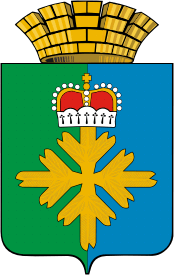 ДУМА ГОРОДСКОГО ОКРУГА ПЕЛЫМ      ШЕСТОЙ  СОЗЫВСОРОКОВОЕ ЗАСЕДАНИЕРЕШЕНИЕот 29.10.2020 г. № 49/40п. ПелымВ соответствии с Гражданским кодексом Российской Федерации, Федеральным законом от 21 декабря 2001 года № 178-ФЗ «О приватизации государственного и муниципального имущества», Федеральным законом от 06 октября 2003 года  № 131-ФЗ «Об общих принципах организации местного самоуправления в Российской Федерации», Федеральным законом от 26 июля 2006 года  № 135-ФЗ «О защите конкуренции», руководствуясь Уставом городского округа Пелым, Дума городского округа ПелымРЕШИЛА:1. Внести в прогнозный план приватизации муниципального имущества городского округа Пелым на 2020 год, утвержденный решением Думы городского округа Пелым от 23.12.2019г. №62/33 «Об утверждении прогнозного плана приватизации муниципального имущества городского округа Пелым на 2020 год» следующие изменения: - добавить строку 2 следующего содержания:          2. Опубликовать настоящее решение  в информационной газете «Пелымский вестник».3. Разместить настоящее решение на официальном сайте городского округа Пелым в информационно-телекоммуникационной сети «Интернет» в 2-недельный срок со дня официального опубликования настоящего решения.4. Контроль за исполнением настоящего решения возложить на постоянную комиссию по жилищно-коммунальному хозяйству, и землепользованию, муниципальной собственности (Тищенко В.С.) О внесении изменений в прогнозный план приватизации муниципального имущества городского округа Пелым на 2020 год, утвержденный решением Думы городского округа Пелым от 23.12.2019г. №62/33 «Об утверждении прогнозного плана приватизации муниципального имущества городского округа Пелым на 2020 год»2Здание нежилого назначения (пгт.Пелым, ул.Фестивальная, д.12)Площадь – 463,3 кв.м.1 854 610,001 483 688,00Продажа государственного или муниципального имущества на аукционе-2Земельный участок(пгт.Пелым, ул.Фестивальная, 12) с кадастровым номером 66:70:0101001:149Площадь -812 кв.м.1 854 610,001 483 688,00Продажа государственного или муниципального имущества на аукционе-Глава городского округа Пелым                     Ш.Т. Алиев Председатель Думы городского округа ПелымТ.А. Смирнова